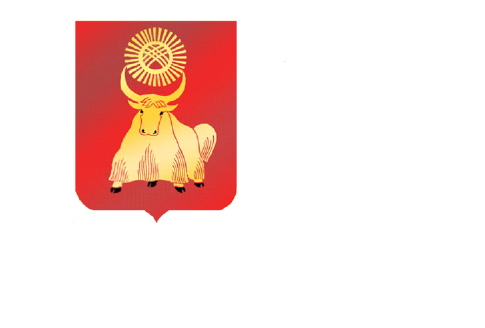 РОССИЙСКАЯ ФЕДЕРАЦИЯРЕСПУБЛИКА ТЫВАХУРАЛ ПРЕДСТАВИТЕЛЕЙ ГОРОДА КЫЗЫЛАРЕШЕНИЕ     От 17 февраля  2016 года        г. Кызыл                                    № 211О внесении изменений в Положение о земельном налоге на территории городского округа «Город Кызыл Республики Тыва»В соответствии с Налоговым кодексом Российской Федерации, Федеральным законом от  6 октября 2003 года  № 131-ФЗ «Об общих принципах организации местного самоуправления в Российской Федерации», руководствуясь Уставом городского округа «Город Кызыл Республики Тыва», принятым решением Хурала представителей города Кызыла от 5 мая 2005 года N 50, Хурал представителей города Кызыла РЕШИЛ:1. Внести в Положение о земельном налоге на территории городского округа «Город Кызыл Республики Тыва», утвержденное решением Кызылского городского Хурала представителей от 20 октября 2005 года № 77 «Об установлении и введении земельного налога» (Вести Кызыла, 2005, № 29; 2006, спецвыпуск, 28 ноября; Центр Азии, 2008, № 46, 21 ноября; Бюллетень органов городского самоуправления города Кызыла, 2009, № 5, 14 сентября; № 9, 27 сентября; Тувинская правда, 2010, № 121, 16 сентября; Бюллетень органов городского самоуправления города Кызыла, 2010, № 20, 26 ноября; Кызыл неделя, 2012, № 20, 18  мая; Тувинская правда, 2013, № 134, 30 ноября; Кызыл неделя, 2014, № 46, 21 ноября), следующие изменения:1) в пункте 2.1 слова «или физических лиц, являющихся индивидуальными предпринимателями,» исключить;2) в пункте 2.2 слова «и физические лица, являющиеся индивидуальными предпринимателями,» исключить;3) пункт 2.3 исключить.2. Опубликовать настоящее решение в средствах массовой информации.3. Контроль за исполнением настоящего решения возложить на Комитет по финансово-экономическим вопросам, развитию предпринимательства и инвестиционной политике Хурала представителей города Кызыла.4. Настоящее решение вступает в силу со дня его официального опубликования и применяется в отношении налоговых периодов, начиная с 2015 года.Глава города Кызыла                                                                                  Д. Оюн